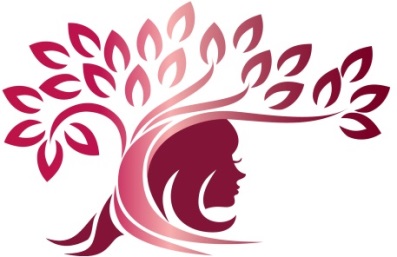 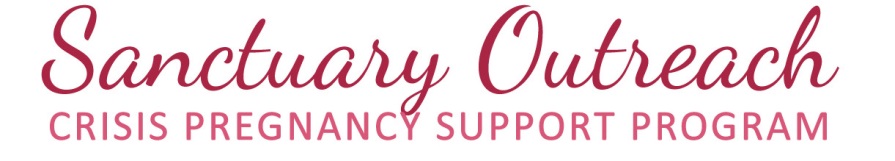 Transportation VolunteerQualifications: Transportation volunteers should be reliable, have a valid G2 license (or higher), have access to a car or van, and be comfortable receiving transportation requests on short notice.Time Commitment:The time commitment for a transportation volunteer is varied and depends on needs. However, a transportation volunteer always has the opportunity to accept or reject each individual transportation request. Role Description:Transportation volunteers can help with a wide variety of transportation support, both with and without clients and on a more or less regular basis, as needs arise.Possible tasks for supporting clients directly might include transporting them to appointments (could be regular appointments, or one-offs), or helping them move into new housing. A possible task that does not include supporting clients directly would be helping transport the Sanctuary Outreach tent supplies downtown for outreach or to community festivals and events. Screening Checklist:	Complete volunteer applicationAttach names & contact for 2 referencesInterview with project coordinatorPolice record check (including vulnerable sector screening)